Мы рады предложить Вам размещение участниковмеждународного турнира по спортивным танцам «Кубок Красноярья»в гостинице «Сибирь» в период с 14 по 17 октября 2016 года! Есть возможность выбрать проживание с завтраками по типу «шведский стол2 или без питания.Условия раннего заезда и позднего выезда:   При размещении до расчетного часа (с 00:00 до 12:00 часов утра) на срок более суток (24  часов)      взимается  плата за подготовку номера к 	раннему заезду в следующем  порядке:               - при заезде с 00:00 до 09:00 – оплата в размере 50% от стоимости номера за сутки;              - при заезде после 09:00 – оплата не взимается.      В случае задержки выезда Потребителя плата за проживание взимается в следующем порядке:-  не более 6 часов после расчетного часа (с 12:00 до 18:00) – почасовая оплата;- более 6 до 12 часов после расчетного часа (с 18:00 до 00:00) - плата за половину суток;- от 12 до 24 часов после расчетного часа (после 00:00) - плата за полные сутки.               Все цены указаны с НДС. Расчетный час – 12:00	При бронировании необходимо назвать кодовое слово – «КУБОК КРАСНОЯРЬЯ»С нетерпением ждем Вас в гости! Категория номераСтоимость (в сутки), вкл. НДС,С ЗАВТРАКОМСтоимость (в сутки), вкл. НДС,БЕЗ ПИТАНИЯДоп. место, вкл НДСОдноместный «Стандарт»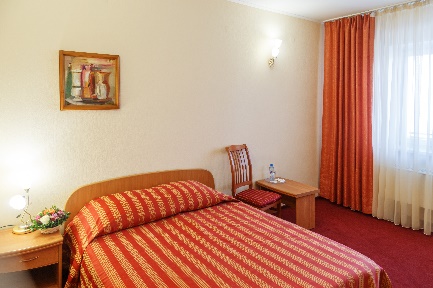 3 0802 680-Двухместный «Стандарт»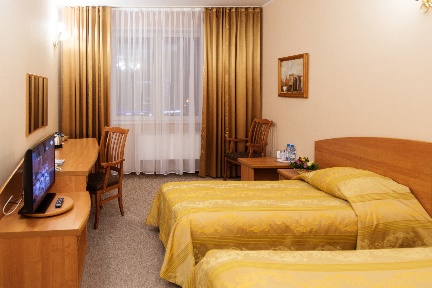 3 600 (1800/чел)2 800 (1400/чел)1000«Люкс»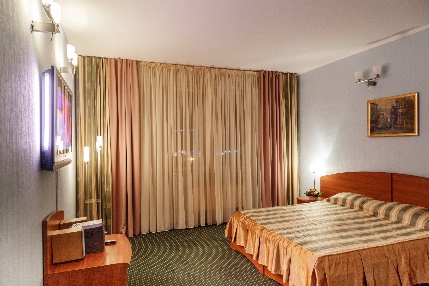 5 0004 6001000«Апартаменты»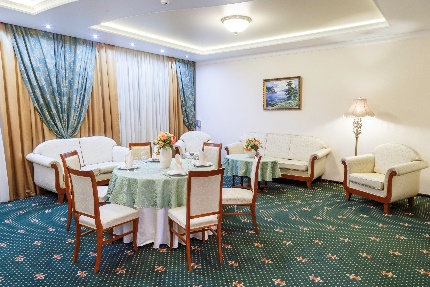 10 000  9 6001000